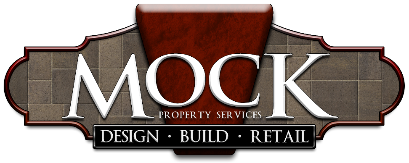 Mock Property Services, Inc.Mock Property Services, Inc.Mock Property Services, Inc.Mock Property Services, Inc.Job Title: Job Title: Retail AssociateRetail AssociateType of Position:Type of Position:HourlyDepartment:Department:Retail StoreRetail StoreReports to:Reports to: DUTIES AND RESPONSIBILTIES DUTIES AND RESPONSIBILTIES DUTIES AND RESPONSIBILTIES DUTIES AND RESPONSIBILTIES1.) Be customer service oriented, meet and greet with a smile1.) Be customer service oriented, meet and greet with a smile1.) Be customer service oriented, meet and greet with a smile1.) Be customer service oriented, meet and greet with a smile1.) Be customer service oriented, meet and greet with a smile1.) Be customer service oriented, meet and greet with a smile1.) Be customer service oriented, meet and greet with a smile2.) Identify needs/wants of each customer2.) Identify needs/wants of each customer2.) Identify needs/wants of each customer2.) Identify needs/wants of each customer2.) Identify needs/wants of each customer3.) Make recommendations based on their "pain" or grand idea3.) Make recommendations based on their "pain" or grand idea3.) Make recommendations based on their "pain" or grand idea3.) Make recommendations based on their "pain" or grand idea3.) Make recommendations based on their "pain" or grand idea3.) Make recommendations based on their "pain" or grand idea3.) Make recommendations based on their "pain" or grand idea4.) Describe product features and benefits4.) Describe product features and benefits4.) Describe product features and benefits4.) Describe product features and benefits4.) Describe product features and benefits5.) Arrange, display, suggest and demonstrate the use and operation of a product when necessary5.) Arrange, display, suggest and demonstrate the use and operation of a product when necessary5.) Arrange, display, suggest and demonstrate the use and operation of a product when necessary5.) Arrange, display, suggest and demonstrate the use and operation of a product when necessary5.) Arrange, display, suggest and demonstrate the use and operation of a product when necessary5.) Arrange, display, suggest and demonstrate the use and operation of a product when necessary5.) Arrange, display, suggest and demonstrate the use and operation of a product when necessary5.) Arrange, display, suggest and demonstrate the use and operation of a product when necessary5.) Arrange, display, suggest and demonstrate the use and operation of a product when necessary5.) Arrange, display, suggest and demonstrate the use and operation of a product when necessary6.) Provide financing option of Synchrony Financial6.) Provide financing option of Synchrony Financial6.) Provide financing option of Synchrony Financial6.) Provide financing option of Synchrony Financial6.) Provide financing option of Synchrony Financial6.) Provide financing option of Synchrony Financial7.) Receive and process cash, check and credit card payments7.) Receive and process cash, check and credit card payments7.) Receive and process cash, check and credit card payments7.) Receive and process cash, check and credit card payments7.) Receive and process cash, check and credit card payments7.) Receive and process cash, check and credit card payments7.) Receive and process cash, check and credit card payments8.) Provide change and receipts8.) Provide change and receipts8.) Provide change and receipts8.) Provide change and receipts9.) Count and balance cash drawer and prepare deposit9.) Count and balance cash drawer and prepare deposit9.) Count and balance cash drawer and prepare deposit9.) Count and balance cash drawer and prepare deposit9.) Count and balance cash drawer and prepare deposit9.) Count and balance cash drawer and prepare deposit10.) Organize and process merchandise returns/exchanges according to our return policy10.) Organize and process merchandise returns/exchanges according to our return policy10.) Organize and process merchandise returns/exchanges according to our return policy10.) Organize and process merchandise returns/exchanges according to our return policy10.) Organize and process merchandise returns/exchanges according to our return policy10.) Organize and process merchandise returns/exchanges according to our return policy10.) Organize and process merchandise returns/exchanges according to our return policy10.) Organize and process merchandise returns/exchanges according to our return policy10.) Organize and process merchandise returns/exchanges according to our return policy10.) Organize and process merchandise returns/exchanges according to our return policy11.) Stay current with sales and promotions11.) Stay current with sales and promotions11.) Stay current with sales and promotions11.) Stay current with sales and promotions11.) Stay current with sales and promotions12.) Keep store neat, clean and organized12.) Keep store neat, clean and organized12.) Keep store neat, clean and organized12.) Keep store neat, clean and organized12.) Keep store neat, clean and organized13.) Assist with classes/seminars held for customers13.) Assist with classes/seminars held for customers13.) Assist with classes/seminars held for customers13.) Assist with classes/seminars held for customers13.) Assist with classes/seminars held for customers13.) Assist with classes/seminars held for customers14.) Be willing and prepared to work in variable weather 14.) Be willing and prepared to work in variable weather 14.) Be willing and prepared to work in variable weather 14.) Be willing and prepared to work in variable weather 14.) Be willing and prepared to work in variable weather 14.) Be willing and prepared to work in variable weather 15.) Be comfortable with handling plants and fish15.) Be comfortable with handling plants and fish15.) Be comfortable with handling plants and fish15.) Be comfortable with handling plants and fish15.) Be comfortable with handling plants and fish15.) Be comfortable with handling plants and fish16.) Knowledge of customer service principals/process16.) Knowledge of customer service principals/process16.) Knowledge of customer service principals/process16.) Knowledge of customer service principals/process16.) Knowledge of customer service principals/process16.) Knowledge of customer service principals/process17.) Some experience in retail, customer service or sales environment preferred, but not required17.) Some experience in retail, customer service or sales environment preferred, but not required17.) Some experience in retail, customer service or sales environment preferred, but not required17.) Some experience in retail, customer service or sales environment preferred, but not required17.) Some experience in retail, customer service or sales environment preferred, but not required17.) Some experience in retail, customer service or sales environment preferred, but not required17.) Some experience in retail, customer service or sales environment preferred, but not required17.) Some experience in retail, customer service or sales environment preferred, but not required17.) Some experience in retail, customer service or sales environment preferred, but not required17.) Some experience in retail, customer service or sales environment preferred, but not required18.) Honesty, integrity, punctuality and good work ethic are a must18.) Honesty, integrity, punctuality and good work ethic are a must18.) Honesty, integrity, punctuality and good work ethic are a must18.) Honesty, integrity, punctuality and good work ethic are a must18.) Honesty, integrity, punctuality and good work ethic are a must18.) Honesty, integrity, punctuality and good work ethic are a must18.) Honesty, integrity, punctuality and good work ethic are a must19.) Valid driver's license, insurable, negative drug test19.) Valid driver's license, insurable, negative drug test19.) Valid driver's license, insurable, negative drug test19.) Valid driver's license, insurable, negative drug test19.) Valid driver's license, insurable, negative drug test19.) Valid driver's license, insurable, negative drug test